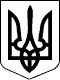 ПЕРШІ МІСЦЕВІ ВИБОРИ 
25 жовтня 2020 рокуХмельницька міська територіальна виборча комісіяХмельницький районХмельницька областьПОСТАНОВАм.Хмельницький« 30 » вересня 2020 року	18 годин 09 хвилин		№ 30Про скасування реєстрації кандидатів у депутати Хмельницької міської ради Хмельницька міська територіальна виборча комісія відповідними постановами від 23 вересня 2020 року № 17, від 25 вересня 2020 року № 22 зареєструвала кандидатів у депутати Хмельницької міської ради у єдиному багатомандатному Хмельницькому міському виборчому окрузі та шести територіальних виборчих округах міста Хмельницького на перших місцевих виборах 25 жовтня 2020 року від Хмельницької обласної організації ПОЛІТИЧНОЇ ПАРТІЇ «СЛУГА НАРОДУ» та ХМЕЛЬНИЦЬКОЇ ОБЛАСНОЇ ПАРТІЙНОЇ ОРГАНІЗАЦІЇ ВСЕУКРАЇНСЬКОГО ОБ’ЄДНАННЯ «БАТЬКІВЩИНА».28-29 вересня 2020 року до Хмельницької міської територіальної виборчої комісії надійшли заяви від кандидатів у депутати: Розізнаного Тараса Олександровича від ХМЕЛЬНИЦЬКОЇ ОБЛАСНОЇ ПАРТІЙНОЇ ОРГАНІЗАЦІЇ ВСЕУКРАЇНСЬКОГО ОБ’ЄДНАННЯ «БАТЬКІВЩИНА»;Гарапенчук Марини Вікторівни від Хмельницької обласної організації ПОЛІТИЧНОЇ ПАРТІЇ «СЛУГА НАРОДУ», - про відмову від балотування.Заяви подані до Хмельницької міської територіальної виборчої комісії особисто.Розглянувши зазначені документи, Хмельницька міська територіальна виборча комісія встановила їх відповідність вимогам Виборчого Кодексу України.Враховуючи викладене, відповідно пункту 1) частини першої статті 231, керуючись пунктом 5) частини другої статті 206 Виборчого Кодексу України Хмельницька, міська територіальна виборча комісіяпостановляє:1. Скасувати реєстрації кандидатів у депутати, включених до єдиного та територіального виборчих списків організацій партій: Розізнаного Тараса Олександровича від ХМЕЛЬНИЦЬКОЇ ОБЛАСНОЇ ПАРТІЙНОЇ ОРГАНІЗАЦІЇ ВСЕУКРАЇНСЬКОГО ОБ’ЄДНАННЯ «БАТЬКІВЩИНА»;Гарапенчук Марини Вікторівни від Хмельницької обласної організації ПОЛІТИЧНОЇ ПАРТІЇ «СЛУГА НАРОДУ».2.Копії цієї постанови надати відповідним кандидатам у депутати. 3.Цю постанову оприлюднити для загального ознайомлення на стенді офіційних матеріалів в Хмельницькій міській територіальній виборчій комісії та на офіційному веб-сайті Хмельницької міської ради.	ГоловаХмельницькій міській територіальної виборчої комісії 							В.Швед	СекретарХмельницькій міській територіальної виборчої комісії 							Г.ОльшевськаМ.П.